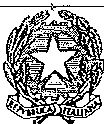 Al Dirigente Scolastico   Istitnto Comprensivo Statale “G. Falcone” 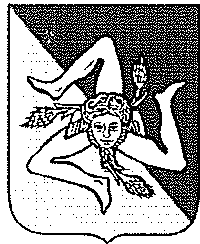 San Giovanni La PnntaOGGETTO: Autorizzazione  uscita  autonoma alunni  secondaria  di  I  grado  valida  per  il  triennio                    (L. 4/12/2017, n. 172)I sottoscritti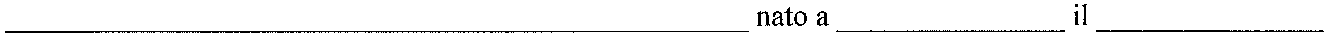 cognome e nome del padre/tutore legale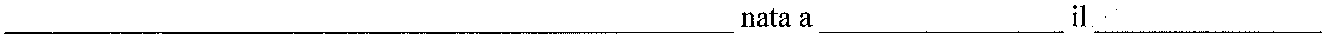 cognome e nome della madre/tutore legalein qualità di genitori/tutori dell'alunno/a	_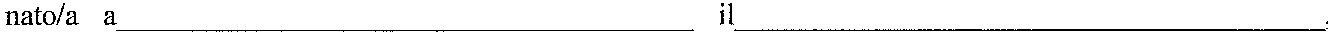 iscritto/a  per  l'a.s.   	 	sez.	_alla	Scuola  Secondaria  di  I  grado,  classeAUTORIZZANO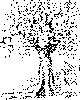 l'Istituto Comprensivo "G. Falcone" di San Giovanni La Punta, ai sensi dell'art. 19-bis del D.L. 16/10/2017, n. 148 (convertito, con modificazioni, nella L. 4/12/2017, n. 172) a (barrare le caselle di preferenza):consentire l'uscita autonoma del/della proprio/a figlio/a dai locali scolastici al terminedell'orario delle lezioni;usufruire in modo autonomo del servizio Scuolabus.A tal fine, consapevoli delle sanzioni penali previste dalla legge in caso di dichiarazioni mendaci (art.26 della Legge n. 15/1968, artt. 483, 495, 496 del Codice Penale), ai sensi del D.P.R. 445/2000 artt. 46 e 47,DICHIARANOdi essere a conoscenza delle disposizioni organizzative della Scuola e di condividere ed accettare criteri e le modalità da questa previste in merito alla vigilanza sui minori;di aver preso visione dell'orario delle attività didattiche;d i essere nell'impossibilità  di provvedere personalmente  o mediante persona maggiorenne delegata alla presa i n consegna del/della proprio/a figlio/a all'uscita dalla scuola al te1mine dell'orario delle lezioni;di essere nell'impossibilità d i provvedere, personalmente o mediante persona maggiorenne delegata alla presa in consegna del/della proprio/a figlio/a all'uscita dalla scuola al termine dell'orario delle lezioni;di aver,valutato le caratteristiche del tragitto che il/la proprio/a figlio/a percorre per raggiungere l'abitazione o il luogo da loro indicato, compresi i potenziali pericoli, e di non aver rilevato situazioni di rischio;di aver considerato l'età e valutato la necessità di avviare un percorso di autoresponsabilizzazione del minore;di aver adeguatamente istruito il/la proprio/a figlio/a sul percorso e le cautele da seguire per raggiungere l'abitazione o il luogo da me/noi indicato;di essere consapevole che il/la proprio/a figlio/a ha capacità autonome di gestire se stesso e il contesto ambientale, dimostrando di conoscere i corretti comportamenti e le principali regole della circolazione stradale, ed evidenziando maturità psicologica, autonomia e adeguate capacità di attenzione, concentrazione e senso di responsabilità, sufficienti per affrontare il tragitto;che il/la minore abitualmente si sposta autonomamente nel contesto urbano senza esser mai incorso/a in incidenti;di essere consapevoli che la presente autorizzazione esonera il personale scolastico dalla responsabilità connessa all'adempimento dell'obbligo di vigilanza al termine dell'orario delle lezioni, anche nella salita e discesa dal mezzo di trasporto e nel tempo di sosta alla fermata utilizzata.I sottoscritti si impegnano:a controllare i tempi di percorrenza e le abitudini del/della proprio/a figlio/a per evitare eventuali pericoli;ad informare tempestivamente la scuola qualora le condizioni di sicurezza del percorso affrontato dal minore si modifichino;a ricordare costantemente al/alla proprio/a figlio/a la necessità di mantenere comportamenti ed atteggiamenti corretti nel rispetto del codice della strada.I sottoscritti rilasciano la presente autorizzazione anche:per l'uscita autonoma del/deIIa proprio/a figlio/a per recarsi a casa a consumare il pranzo e rientrare a scuola e/o daIIe attività didattiche extracurricolari, alle quali il/la minore partecipa nel corrente anno scolastico e che si svolgono negli orari comunicati per iscritto alle famiglie;nel caso di uscita anticipata per assemblee sindacali o scioperi.I sottoscritti dichiarano di essere consapevoli che, in base a quanto disposto dal Regolamento d'Istituto, la presente  autorizzazione  non  è  valida  in  caso  di  uscita   anticipata   per   motivi   di  salute  o  di  famiglia, anche se preventivamente comunicata dalla famiglia, e si impegnano  in  tali  eventualità  a  prelevare  il/la proprio/a figlio/a personalmente o tramite persona delegata.La presente autorizzazione assume validità dal giorno successivo alla riconsegna del presente documento al docente coordinatore di classe.SI ALLEGANO COPIE DEI DOCUMENTI DI IDENTITÀ DI ENTRAMBI I GENITORI/TUTORISAN GIOVANNI LA PUNTA,	_FIRMA DI ENTRAMBI I GENITORI/TUTORI DEL MINORE